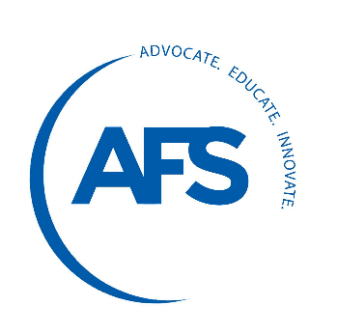 AFS Green Foundry ProjectCriteria Qualification: All AFS Members (individual or corporate) are eligible to submit one or more applications for the AFS Green Foundry Awards.

Eligibility: All applications remain active for 3 years. (Winners are ineligible for subsequent years.)

Objective: We’re looking for companies that have taken significant and novel approaches to improve sustainability, reduce energy and resource use, decrease or eliminate waste generation, reduce toxicity, identify beneficial re-use options for spent materials, and generally reduce their environmental footprint. If you have sustainability or management initiatives, we want to hear from you! We gather the applications and they’re available for all foundries to learn from. Your application may be anonymous if indicated on the application form.

Types of awards: There are three potential Green Foundry Awards which may be given annually for:

1) Sustainable Industry
2) Green Foundry Innovation, and
3) Community Engagement

History: This project has been gathering case studies since 2010 and the 100+ case studies are available to view on the AFS website. To see past applications, view https://www.afsinc.org/sustainability-metalcasting.

Tips: To help other foundries follow in your footsteps, tell us what you have accomplished, what your Return on Investment (ROI) was, and send along your three best photos showing both close-ups and a view with the project in context.

Due date: Applications may be submitted year-round. Each year, applications received before June 30th are batched up and evaluated by a panel of AFS Committee judges.

Awards: Award recipients are recognized at the annual AFS EHS Conference each fall. Winners may also be featured in Modern Casting magazine.

Questions and application submittal? Submit any questions and completed applications to Greg Kramer via email at gkramer@afsinc.org. Company InformationThe information on this page of the application will not be submitted to the judges or revealed publicly unless the project receives, and the company agrees to accept, the award(s).  Applicants wanting to ensure anonymity should use caution to avoid using their name or other identifiable information in the remaining application questions.  AFS will not be screening applications to purge company specific information other than the company information on this page.Date:   Project Contact Person: Company Name: Location/Address: Email Address: Phone Number: Enter project information on the following pages.Reminder:  Complete and thorough applications with detailed descriptions and photos, if applicable, are best and stand out.  An incomplete description can make a great project seem quite average.  Due diligence in submitting a complete application is greatly appreciated!Project Title:  Full Scale Implementation	OR 	 Pilot Scale/Study1. Description of the project: What is the issue and how did you fix it?2. Environmental Benefits: Conservation of raw materials or energy, reduction or elimination of emissions, wastes, toxics, water discharges, etc.3. Other Benefits: Productivity, health and safety, employee morale, etc.4. Cost Savings: Capital cost, operating cost, ROI or other pertinent cost information.5. Additional Comments6. Applicable Environmental Categories and Foundry Processes.  Select all that apply.Environmental Categories Carbon (GHG) Emissions Measurement and Reduction Air Quality	 Water Use and Discharge 	 Waste Management Beneficial Use	 Stormwater	 Material and Resource Conservation Community Engagement  Foundry Process(es) Impacted  Melt	 Pour 	 Mold	 Core	 sand system/reclaim Shakeout	       Heat Treat	 Quench           Finishing	Shipping Maintenance	 Pattern Shop 	 Casting Design Management Systems and Metrics	     Other, explain:  7. Add photos to enhance your application, if applicable.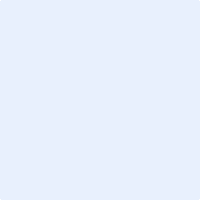 